                                                                                 Indiana Supreme Court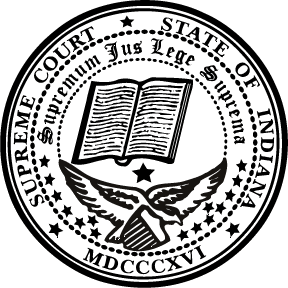                                             Office of Court Services                                Court Reform                           Quarterly Financial Report                                     January 1, 2021 - December 31, 2021Quarter ending:__ Mar. 31, 2021; __ June 30, 2021; __ Sept 30, 2021; __ Dec 31, 2021District/County__________________	Project Term ________________________Grant Type:___________________ Project Manager:____________________  Supervising Judge: _________________________I hereby certify that the above and foregoing is a true and accurate report of the expenditures form grant funds._______________________________             ________________   Approved______________________________Project Manager                                                 Date                                                    Supervising Judge